Chester Public LibraryBoard of Trustees MeetingTuesday December 19, 2023, 6:00 pmAgenda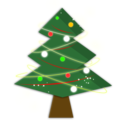 Call to OrderAttendanceReview and Approval of agendaSecretary's ReportDirector’s ReportDonations and ContributionsTreasurer’s ReportApproval of Expenditures and Incoming ChecksMonthly StatisticsUnfinished business:      11. New Business:    12. Plan next month’s agenda    13. Next Meeting:  January 16, 2024 at 6:30 pm    14. Adjourn